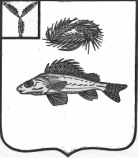  КОНТРОЛЬНО-СЧЕТНАЯ КОМИССИЯ ЕРШОВСКОГО МУНИЦИПАЛЬНОГО РАЙОНА САРАТОВСКОЙ ОБЛАСТИПРЕДСТАВЛЕНИЕ №1от 20.10.2020г.   Основание для проведения настоящего контрольного мероприятия: приказ Контрольно-счетной комиссии Ершовского муниципального района от 01.09.2020г. №20-О, программа контрольного мероприятия от 01.09.2020г.     Цель проведения настоящего контрольного мероприятия: проверка законности и эффективности расходования средств, направленных на реализацию муниципальной программы «Энергосбережение и повышение энергоэффективности теплоснабжения и систем коммунальной инфраструктуры» за 2019г.  Срок проведения настоящего контрольного мероприятия: с 01.09.2020г. по 30.09.2020г.В ходе проведенного контрольного мероприятия проверено 13164,0тыс. руб., из них 12700,00 тыс.руб. средств областного бюджета и 464,0 тыс.руб. средств бюджета Ершовского  муниципального района.  В результате аудита в сфере закупок товаров, работ, услуг для обеспечения исполнения подпрограммы израсходовано 13164,0 тыс.руб. Нарушений выявлено на сумму 2155,1 тыс.руб.Муниципальная программа «Энергосбережение и повышение энергетической эффективности Ершовского муниципального района на 2011- 2020г.» утверждена постановлением администрации Ершовского муниципального района от 04.08.2010г. №921.Размер иных межбюджетных трансфертов, предоставляемых из областного бюджета бюджету Ершовского муниципального района Саратовской области составляет в 2019 году 12700,00 тыс.руб.   Объем финансирования из бюджета Ершовского муниципального района составляет 464,0тыс.руб. согласно муниципальной программе и решению районного Собрания.   Объем кассовых расходов в 2019г. на исполнение муниципальной программы составил 13164,0 тыс.руб., что соответствует  отчету об исполнении бюджета за 2019г. и исполненным контрактам предусмотренных муниципальной программе. Выделенные средства были направлены на мероприятия  энергосбережения и повышения энергетической эффективности, использования энергетических ресурсов системы теплоснабжения в МОУ «СОШ №4 г.Ершова Саратовской области им.Героя Советского Союза Спирин В.Р.», МБУК «Районный дом культуры», МБУК «Межпоселенческая центральная библиотека», МДОУ «Детский сад «Тополек», МДОУ «Звездочка», здание музыкальной школы на ул. Интернациональная 26, административные здания на ул. Интернациональная 7,9. Все эти объекты внесены в муниципальную 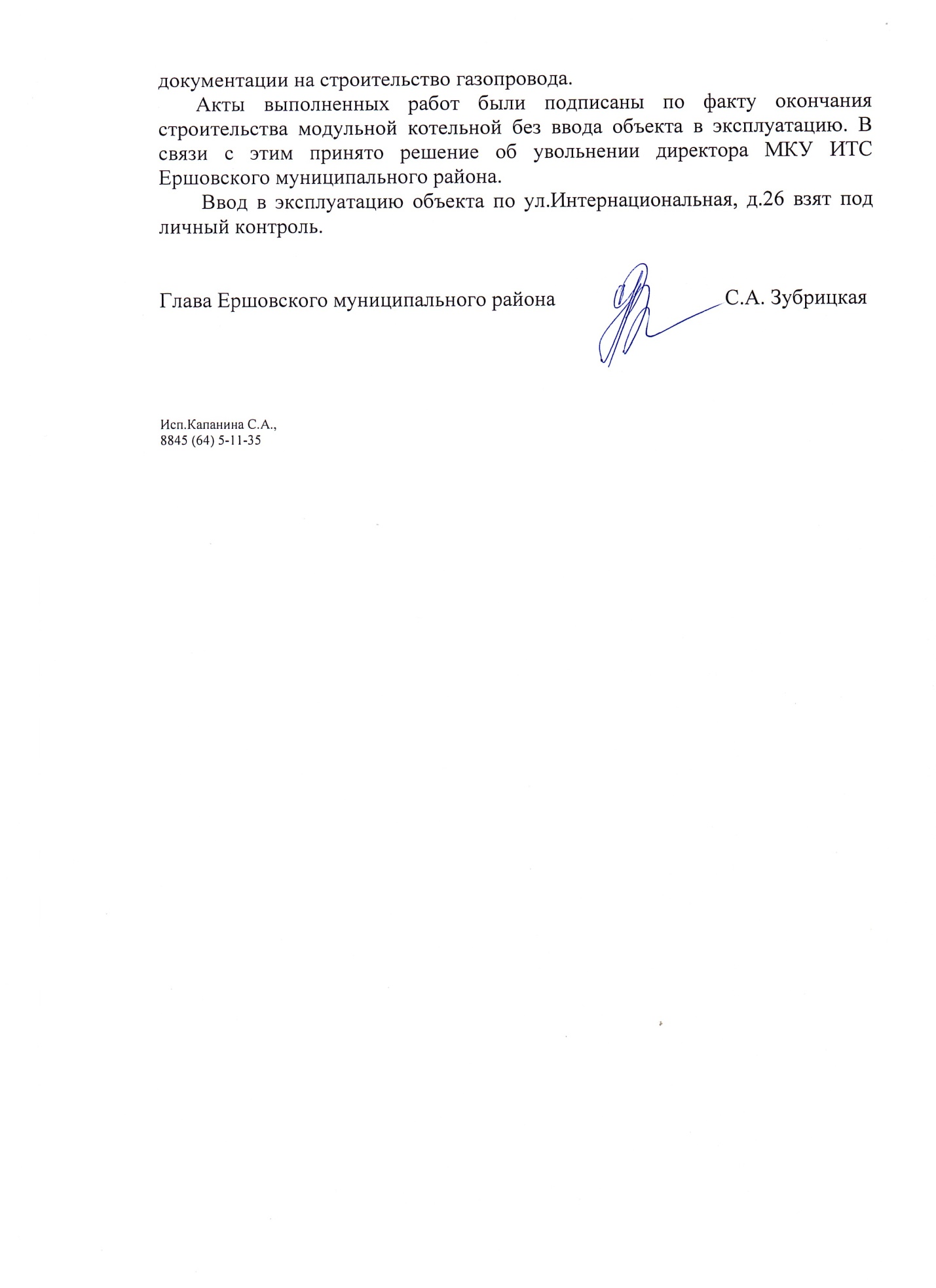 